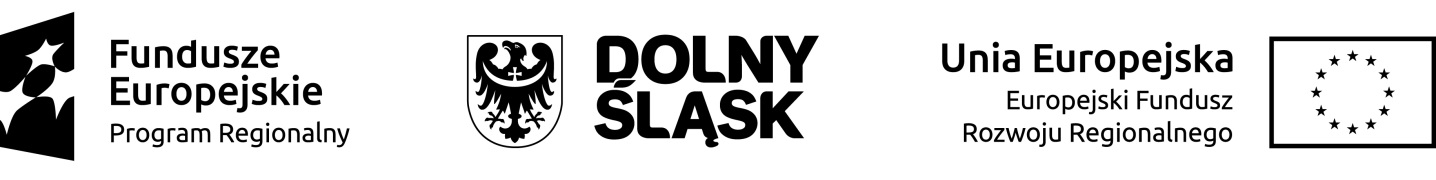 Projekt współfinansowany przez Unię Europejską ze środków Europejskiego Funduszu Rozwoju Regionalnego 
w ramach Regionalnego Programu Operacyjnego Województwa Dolnośląskiego 2014 – 2020SPECYFIKACJA ISTOTNYCHWARUNKÓW ZAMÓWIENIA(SIWZ)Zamówienie o wartości nie przekraczającej kwoty określonej w przepisachwydanych na podstawie art. 11 ust. 8 ustawy pzpZatwierdził:  Prezydent MiastaJeleniej GóryJerzy ŁużniakJelenia Góra, dnia 24 stycznia 2020 r.Specyfikacja niniejsza zawiera:TOM I SIWZ - INSTRUKCJA DLA WYKONAWCÓWSpis treści: 1.  Nazwa i adres Zamawiającego.	42.  Definicje/podstawy prawne.	43. 	Tryb udzielania zamówienia.	44. 	Opis przedmiotu zamówienia.	45. 	Zamówienia częściowe	56. 	Informacja o przewidywanych zamówieniach, o których mowa w art. 67 ust. 1 pkt 6 i 7.	57. 	Informacja o ofercie wariantowej.	58. 	Termin wykonania zamówienia:	59.  Warunki udziału w postępowaniu, opis sposobu dokonywania oceny spełniania tych warunków oraz wymagane od Wykonawcy, którego oferta została oceniona najwyżej, środki dowodowe celu potwierdzenia spełnienia warunków udziału w postępowaniu.	510.   Wykonawcy wspólnie ubiegający się o udzielenie zamówienia	711.   Wadium	812.   Wymagania dotyczące zabezpieczenia należytego wykonania umowy.	813.   Waluta w jakiej będą prowadzone rozliczenia niniejszego zamówienia publicznego.	914.   Opis sposobu przygotowania oferty.	915.   Miejsce, termin i sposób złożenia oferty.	916.   Miejsce i termin otwarcia ofert.	1017.   Termin związania ofertą	1018.   Opis sposobu obliczenia ceny.	1019.   Kryteria oceny ofert.	1020.   Tryb oceny ofert.	1121.   Informacje ogólne dotyczące kwestii formalnych umowy w sprawie niniejszego zamówienia.	1122.   Środki ochrony prawnej	1223. Osoby uprawnione do porozumiewania się z Wykonawcami i sposób porozumiewania 
 się Zamawiającego z Wykonawcami.	1224.  Podwykonawstwo.	1325.  Klauzula RODO:	1326.  Wykaz załączników do niniejszej IDW.	141.  Nazwa i adres Zamawiającego.Miasto Jelenia Góra, Pl. Ratuszowy 58, 58-500 Jelenia Góra, Polska.2. Definicje/podstawy prawne.Za Wykonawcę uważa się osobę fizyczną, osobę prawną albo jednostkę organizacyjną nieposiadającą osobowości prawnej, która ubiega się o udzielenie zamówienia publicznego, złożyła ofertę lub zawarła umowę w sprawie zamówienia publicznego.Ustawa z dnia 29 stycznia 2004 r. Prawo zamówień publicznych (t.j. Dz.U. z 2019 r., poz.1843) na potrzeby niniejszej SIWZ zwana u.p.z.p.Rozporządzenie Ministra Rozwoju z dnia 26 lipca 2016 r. w sprawie rodzajów dokumentów, jakich może żądać Zamawiający od Wykonawcy w postępowaniach o udzielenie zamówienia (Dz. U. z 2016 r., 
poz. 1126)Ustawa z dnia 7 lipca 1994 r. Prawo budowlane (t.j. Dz.U. z 2019 r., poz. 1186 z późn. zm) na potrzeby niniejszej SIWZ zwana Prawo budowlane.Ustawa z dnia 14 grudnia 2012 r. o odpadach (t.j. Dz. U. z 2019 r., poz.701 z późn. zm.)Rozporządzenie Ministra Rozwoju z dnia 26 lipca 2016 r. w sprawie wykazu robót budowlanych 
(Dz.U. z 2016 r., poz.1125).Ustawa z dnia 23 kwietnia 1964 r. – Kodeks Cywilny (t.j. Dz. U. 2019 poz. 1145)Ustawa z dnia 10 maja 2018 r. o ochronie danych osobowych (t.j Dz.U. z 2019 r., poz. 1781).3. 	Tryb udzielania zamówienia.Przetarg nieograniczony.4. 	Opis przedmiotu zamówienia.Przedmiotem zamówienia są roboty budowlane polegające na remoncie budynku Karkonoskiego Sejmiku Osób Niepełnosprawnych zlokalizowanego w Jeleniej Górze przy ul. Osiedle Robotnicze 47a na działce nr 68 i 69/1 obręb 0018, AM-1. Budynek (o kubaturze ok 1 tys. m3.) jest obiektem jednokondygnacyjnym, niepodpiwniczonym z dachem dwuspadowym.Zakres robót budowlanych obejmuje w szczególności wykonanie:naprawy uszkodzonych ścian poprzez ich zszycie,docieplenie ścian zewnętrznych styropianem wraz z wykonaniem tynku w kolorze,wymiana pokrycia dachowego (bez wymiany elementów konstrukcji nośnych dachu) wraz z wykonaniem ogniomuru oraz przemurowaniem kominów i remontem świetlików dachowych,odwodnienia wokół budynku,wymiany obróbek blacharskich (w tym orynnowanie, rury spustowe, parapety),izolacji powierzchni pionowych i ochrony pionowych ścian fundamentowych, a także wzmocnienie fundamentów1 w celu zabezpieczenia przed dalszym osiadaniem,wymiany instalacji elektrycznej wraz z tablicą bezpiecznikową,remont podłóg, w tym wykonanie izolacji przeciwwilgociowych, dźwiękochłonnej, wyłożenie posadzek wykładzinowych,remont schodów zewnętrznych i schodów w kotłowni wraz z montażem poręczy,oznakowania pionowego obiektu na potrzeby osób niepełnosprawnych w formie tablicy informacyjnej, oznakowanie pomieszczeń w obiekcie dla osób niewidomych i niedowidzących, montaż kurtyny powietrznej nad wejściem głównym, montaż stacji ładowania wózków inwalidzkich,montażu urządzeń siłowni zewnętrznej (3 szt.),wymiana instalacji wody zimnej i ciepłej wody użytkowej.- miejsca w których prowadzone będą roboty budowlane przywrócić do stanu pierwotnego.1UWAGA: w odniesieniu do pkt 6. ww. zakresu robót budowlanych, projektant dopuszcza dwie metody – Zamawiający wskazuje jednak, że prace przy wzmacnianiu fundamentów mają być realizowane metodą tradycyjną, a nie technologią wysokociśnieniowej iniekcji strumieniowej tzw. „jet grouting” (branża architektoniczno-konstrukcyjna części opisowej projektu budowlanego pkt 3.3)Roboty budowlane należy wykonać zgodnie z projektem budowlanym opracowanym przez Pracownię projektową  Aforma Studio z Bolesławca.Zamówienie realizowane jest w ramach zadania Regionalnego Programu Operacyjnego Województwa Dolnośląskiego 2014-2020 : „Rewitalizacja zdegradowanego kwartału miasta w Śródmieściu Jeleniej Góry – Etap II”.Projekt nr RPDS.06.03.03-02-0009/17Oś Priorytetowa nr 6 „Infrastruktura Spójności Społecznej”Działanie nr 6.3 „Rewitalizacja Zdegradowanych Obszarów”Poddziałanie 3-6.3.3 „Rewitalizacja Zdegradowanych Obszarów – ZIT AJ”Szczegółowy opis przedmiotu zamówienia zawarty jest w Tomie III Specyfikacji Istotnych Warunków Zamówienia.4.2. Przedmiot zamówienia opisany jest następującymi kodami ze Wspólnego Słownika Zamówień CPV: Główny przedmiot:45000000-7    Roboty budowlane.Dodatkowe przedmioty: 45321000-3   Izolacja cieplna;45310000-3   Roboty instalacyjne elektryczne.5. 	Zamówienia częściowe			Zamawiający nie dopuszcza składania ofert częściowych.6. 	Informacja o przewidywanych zamówieniach, o których mowa w art. 67 ust. 1 pkt 6 i 7.Zamawiający nie przewiduje udzielenia zamówień, o których mowa w art. 67 ust. 1 
pkt 6 u.p.z.p.7. 	Informacja o ofercie wariantowej.     Zamawiający nie dopuszcza składania ofert wariantowych.8. 	Termin wykonania zamówienia ustala się następująco:	termin zakończenia robót budowlanych – do dnia 23.06.2020 r. (data zgłoszenia kierownika budowy o zakończeniu robót poprzez wpis do dziennika budowy potwierdzony przez inspektora nadzoru inwestorskiego),termin zakończenia zadania – do dnia 30.06.2020 r. (data podpisania protokołu końcowego odbioru robót budowlanych).	Warunki udziału w postępowaniu, opis sposobu dokonywania oceny spełniania tych warunków oraz wymagane od Wykonawcy, którego oferta została oceniona najwyżej, środki dowodowe w celu potwierdzenia spełnienia warunków udziału w postępowaniu.O udzielenie zamówienia mogą ubiegać się wykonawcy, którzy:- nie podlegają wykluczeniu;- spełniają warunki udziału w postępowaniu.9.1.	Warunki udziału w postępowaniu, opis sposobu dokonywania oceny spełniania tych warunków. Wykonawcy ubiegający się o zamówienie publiczne muszą spełniać niżej wymienione warunki udziału w postępowaniu dotyczące:kompetencji lub uprawnień do prowadzenia określonej działalności zawodowej, o ile wynika 
to z odrębnych przepisów Zamawiający nie stawia konkretnego warunku w tym zakresie. Ocena spełnienia powyższego warunku dokonana będzie na podstawie ogólnego oświadczenia 
o spełnianiu warunków udziału w postępowaniu zawartego w treści oświadczenia Wykonawcy, 
o którym mowa w pkt. 9.2 Tomu I SIWZ.sytuacji ekonomicznej lub finansowej Zamawiający nie stawia konkretnego warunku w tym zakresie. Ocena spełnienia powyższego warunku dokonana będzie na podstawie ogólnego oświadczenia 
o spełnianiu warunków udziału w postępowaniu zawartego w treści oświadczenia Wykonawcy, 
o którym mowa w pkt. 9.2 Tomu I SIWZ.zdolności technicznej lub zawodowej1) 	Wykonawca musi dysponować osobami zdolnymi do wykonania zamówienia, w szczególności:Kierownikiem budowy – osobą, która posiada uprawnienia do sprawowania samodzielnych funkcji w budownictwie wydane na podstawie Ustawy z dnia 07 lipca 1994 r. Prawo budowlane (t.j. Dz.U z 2019 r. poz.1186 z późn. zm.) lub odpowiadające im równoważne uprawnienia budowlane, które zostały wydane na podstawie wcześniej obowiązujących przepisów oraz jest uprawniona do kierowania robotami budowlanymi w specjalności konstrukcyjno - budowlanej bez ograniczeń.Kierownikiem robót elektrycznych – osobą, która posiada uprawnienia do sprawowania samodzielnych funkcji w budownictwie wydane na podstawie Ustawy z dnia 07 lipca 1994 r. Prawo budowlane (t.j. Dz.U z 2019 r. poz.1186 z późn. zm.) lub odpowiadające im równoważne uprawnienia budowlane, które zostały wydane na podstawie wcześniej obowiązujących przepisów oraz jest uprawniona do kierowania robotami budowlanymi w specjalności instalacyjnej w zakresie sieci, instalacji i urządzeń elektrycznych i elektroenergetycznych bez ograniczeń.Uwaga:Zamawiający, określając wymogi dla każdej osoby w zakresie posiadanych uprawnień budowlanych, dopuszcza odpowiadające im uprawnienia wydane obywatelom państw Europejskiego Obszaru Gospodarczego oraz Konfederacji Szwajcarskiej, z zastrzeżeniem art. 12a oraz innych przepisów ustawy Prawo budowlane (t.j. Dz.U. z 2019 r., poz.1186) oraz Ustawy z dnia 22.12.2015 r. o zasadach uznawania kwalifikacji zawodowych nabytych w państwach członkowskich Unii Europejskiej (Dz.U. z 2018r., poz. 2272).Zamawiający może na każdym etapie postępowania uznać, że Wykonawca nie posiada wymaganych zdolności, jeżeli zaangażowanie zasobów zawodowych Wykonawcy w inne przedsięwzięcie zawodowe Wykonawcy może mieć negatywny wpływ na realizacje zamówienia.Zamawiający dopuszcza możliwość łączenia powyższych funkcji przez osoby wskazane przez Wykonawcę.Na podstawie art. 25a ust. 1 w celu wstępnego wykazania braku podstaw do wykluczenia z postępowania o udzielenie zamówienia w okolicznościach, o których mowa w art. 24 ust. 1 
pkt  12) do 23)  i  ust. 5 pkt 1)   u.p.z.p. oraz spełniania warunków udziału w postępowaniu, o których mowa w art. 22 ust. 1b u.p.z.p. wraz z ofertą Wykonawca złoży aktualne na dzień składania ofert oświadczenie zgodne z treścią załącznika nr 2 do Tomu I SIWZ.Wykonawca może w celu potwierdzenia spełniania warunków udziału w postępowaniu (...), polegać 
na zdolnościach technicznych lub zawodowych lub sytuacji finansowej lub ekonomicznej innych podmiotów, niezależnie od charakteru prawnego łączących go z nim stosunków prawnych. 1) 	W sytuacji określonej w pkt 9.3. Wykonawca zobowiązany jest udowodnić Zamawiającemu, że realizując zamówienie, będzie dysponował niezbędnymi zasobami tych podmiotów, w szczególności przedstawiając zobowiązanie tych podmiotów do oddania mu do dyspozycji niezbędnych zasobów na potrzeby realizacji zamówienia.2) 	Jeżeli Wykonawca, powołuje się na zasoby innych podmiotów, w celu wykazania wobec nich: a) 	braku podstaw do wykluczenia, o których mowa w art. 24 ust. 1pkt 12-23 oraz ust. 5 pkt 1) u.p.z.p. b) 	spełniania warunków, o których mowa w art. 22 ust. 1b u.p.z.p.zobowiązany jest zamieścić informacje o tych podmiotach w oświadczeniu, o którym mowa 
w pkt 9.2. stanowiącym załącznik nr 2 do Tomu I SIWZ.3) Jeżeli Wykonawca na etapie składania ofert wykaże samodzielne spełnianie warunków udziału w postępowaniu, nie może na etapie późniejszym (uzupełniania dokumentów) powołać się w tym względzie na potencjał podmiotu trzeciego.9.4. 	Zamawiający po otwarciu ofert dokona ich wstępnej oceny a następnie zbada czy wykonawca, którego oferta została oceniona jako najkorzystniejsza, nie podlega wykluczeniu oraz spełnia warunki udziału w postępowaniu zgodnie z art. 24aa Ustawy Pzp.9.5. 	Zamawiający może wykluczyć wykonawcę na każdym etapie postępowania.9.5.1	Zamawiający wykluczy z postępowania o udzielenie zamówienia publicznego wykonawcę jeśli zachodzą okoliczności określone w art. 24 ust 1 pkt 12-23 oraz w art. 24 ust. 5 pkt 1) u.p.z.p.Wykonawca zobowiązany jest do złożenia w ciągu 3 dni od zamieszczenia na stronie internetowej informacji, o której mowa w art. 86 ust. 5 oświadczenia o przynależności lub braku przynależności do tej samej grupy kapitałowej w rozumieniu ustawy z dnia 16 lutego 2007 r. o ochronie konkurencji i konsumentów (t.j. Dz.U. z 2019 r., poz. 369 z późn. zm.) – zgodnie z załącznikiem nr 4.Wykaz oświadczeń i dokumentów (środki dowodowe) jakich Zamawiający będzie żądał od wykonawcy, którego oferta została najwyżej oceniona, w celu potwierdzenia spełnienia warunków udziału w postępowaniu.1. 	Zamawiający przed udzieleniem zamówienia, w celu potwierdzenia spełnienia warunków udziału w postępowaniu, wezwie Wykonawcę, którego oferta została najwyżej oceniona, do złożenia w terminie ustawowym, aktualnych na dzień złożenia, następujących dokumentów odpowiednio w zakresie:1)	kompetencji lub uprawnień do prowadzenia określonej działalności zawodowej, o ile wynika to z odrębnych przepisów:z uwagi na brak postawionego warunku Zamawiający odstępuje od żądania dowodów w przedmiotowym zakresie.2) 	sytuacji ekonomicznej lub finansowej:z uwagi na brak postawionego warunku Zamawiający odstępuje od żądania dowodów w przedmiotowym zakresie.3)	zdolności technicznej lub zawodowej:a) 	wykaz osób skierowanych przez wykonawcę do realizacji zamówienia publicznego, w szczególności odpowiedzialnych za świadczenie usług, kontrolę jakości lub kierowanie robotami budowlanymi, wraz z informacjami na temat ich kwalifikacji zawodowych, uprawnień, doświadczenia i wykształcenia niezbędnych do wykonania zamówienia publicznego, a także zakresu wykonywanych przez nie czynności oraz informacją o podstawie do dysponowania tymi osobami - zgodnie z treścią załącznika nr 3 do Tomu I SIWZ,4) wykazania braku podstaw do wykluczenia z postępowania, o których mowa 
   w art. 24 ust. 1 pkt 12-23 oraz w art. 24 ust.5 pkt 1) u.p.z.p.:a)  oświadczenie, o którym mowa w pkt. 9.2 Wykonawca zobowiązany jest złożyć zgodnie z wzorem stanowiącym załącznik nr 2 do Tomu I SIWZ.odpis z właściwego rejestru lub z centralnej ewidencji i informacji o działalności gospodarczej, jeżeli odrębne przepisy wymagają wpisu do rejestru lub ewidencji.Jeżeli wykonawca ma siedzibę lub miejsce zamieszkania poza terytorium Rzeczypospolitej Polskiej zamiast dokumentu, o którym mowa w pkt 9.6. ppkt 1.4)  lit.b), składa dokument lub dokumenty wystawione w kraju, w którym wykonawca ma siedzibę lub miejsce zamieszkania, potwierdzające, że nie otwarto jego likwidacji ani nie ogłoszono jego upadłości wystawione nie wcześniej niż 6 miesięcy przed upływem terminu składania ofert. Jeżeli w kraju, w którym wykonawca ma siedzibę lub miejsce zamieszkania lub miejsce  zamieszkania ma osoba, której dokument dotyczy, nie wydaje się dokumentów, o których mowa w z § 7 ust. 1 Rozporządzenia Prezesa Rady Ministrów z dnia 26 lipca 2016 r. w sprawie rodzajów dokumentów, jakich może żądać zamawiający od wykonawcy w postępowaniu o udzielenie zamówienia (Dz.U. z 2016r., poz. 1126), zastępuje się je dokumentem zawierającym odpowiednio: - 	oświadczenie wykonawcy, ze wskazaniem osoby albo osób uprawnionych do jego reprezentacji, lub -   oświadczenie osoby, której dokument miał dotyczyć, złożone przed notariuszem lub przed organem sądowym, administracyjnym albo organem samorządu zawodowego lub gospodarczego właściwym ze względu na siedzibę lub miejsce zamieszkania wykonawcy lub miejsce zamieszkania tej osoby, wystawione nie wcześniej niż 6 miesięcy przed upływem terminu składania ofert.2.	Zamawiający żąda od wykonawcy, który polega na zdolnościach lub sytuacji innych podmiotów 
na zasadach określonych w art. 22a ustawy, przedstawienia w odniesieniu do tych podmiotów dokumentów wymienionych w pkt  9.6. ppkt 1.4) w zakresie wymaganym od Wykonawcy.OCENA SPEŁNIENIA KAŻDEGO Z WARUNKÓW UDZIAŁU W POSTĘPOWANIU OKREŚLONYCH W PKT. 9 BĘDZIE DOKONANA NA PODSTAWIE DOKUMENTÓW WEDŁUG FORMUŁY: „SPEŁNIA - NIE SPEŁNIA”.Wykonawcy wspólnie ubiegający się o udzielenie zamówienia1.	Wykonawcy wspólnie ubiegający się o udzielenie zamówienia ustanawiają Pełnomocnika do reprezentowania ich w niniejszym postępowaniu albo reprezentowania ich w postępowaniu i zawarcia umowy w sprawie zamówienia publicznego. Zaleca się, aby Pełnomocnikiem był jeden z Wykonawców wspólnie ubiegających się o udzielenie zamówienia.2.	Wszelka korespondencja prowadzona będzie wyłącznie z Pełnomocnikiem. 3.	W przypadku Wykonawców wspólnie ubiegających się o udzielenie zamówienia, oświadczenie
o którym mowa w pkt 9.2. Tomu I SIWZ składa każdy z Wykonawców wspólnie ubiegających się o zamówienie w zakresie, w którym każdy z wykonawców wykazuje spełnianie warunków udziału
w postępowaniu oraz brak podstaw wykluczenia.WadiumZamawiający nie wymaga wniesienia wadiumWymagania dotyczące zabezpieczenia należytego wykonania umowy. 1.	Informacje ogólne.Zabezpieczenie służy pokryciu roszczeń z tytułu niewykonania lub nienależytego wykonania umowy.Wysokość zabezpieczenia należytego wykonania umowy:Zamawiający ustala zabezpieczenie należytego wykonania umowy zawartej w wyniku postępowania o udzielenie niniejszego zamówienia, wysokości 10% ceny całkowitej podanej w ofercie.Wybrany wykonawca zobowiązany jest wnieść 100% zabezpieczenia należytego wykonania umowy najpóźniej w dniu zawarcia umowy, przed jej podpisaniem.   3.	Forma zabezpieczenia należytego wykonania umowy.Zabezpieczenie należytego wykonania umowy może być wniesione według wyboru Wykonawcy w jednej lub w kilku następujących formach:- 	pieniądzu;- 	poręczeniach bankowych lub poręczeniach spółdzielczej kasy oszczędnościowo-kredytowej, z tym że poręczenie kasy jest zawsze poręczeniem pieniężnym; - 	gwarancjach bankowych;- 	gwarancjach ubezpieczeniowych;- 	poręczeniach udzielanych przez podmioty, o których mowa w art. 6b ust. 5 pkt 2 ustawy 
z dnia 9 listopada 2000 r. o utworzeniu Polskiej Agencji Rozwoju Przedsiębiorczości 
(t.j. Dz. U. z 2019 r., poz.310 z późn. zm.).4. 	Zabezpieczenie należytego wykonania umowy wnoszone w innej formie niż pieniądz (gwarancja, poręczenie) powinno spełniać następujące wymagania: winno być bezwarunkowe, nieodwołalne i płatne na pierwsze żądanie, musi być wykonalne na terytorium Rzeczypospolitej Polskiej.5.  	Zamawiający, w terminie trzech dni roboczych od otrzymania dokumentu zabezpieczającego należyte wykonanie umowy (gwarancja, poręczenie), ma prawo zgłosić zastrzeżenia do jego treści lub potwierdzić przyjęcie dokumentu bez zastrzeżeń. Wykonawca winien wnieść dokument w terminie umożliwiającym Zamawiającemu wykonanie tego prawa. Nie zgłoszenie przez Zamawiającego zastrzeżeń w terminie trzech dni roboczych od otrzymania dokumentu uważane będzie za przyjęcie dokumentu bez zastrzeżeń.6.	Zabezpieczenie wnoszone w pieniądzu (PLN) Wykonawca wpłaci przelewem na następujący rachunek bankowy Zamawiającego w Banku Millennium S.A.  97 1160 2202 0000 0000 6011 5681. 7.	Jeżeli zabezpieczenie wniesiono w pieniądzu, Zamawiający przechowuje je na oprocentowanym rachunku bankowym. Zamawiający zwraca zabezpieczenie wniesione w pieniądzu z odsetkami wynikającymi z umowy rachunku bankowego, na którym było ono przechowywane, pomniejszone o koszt prowadzenia tego rachunku oraz prowizji bankowej za przelew pieniędzy na rachunek bankowy Wykonawcy. 8.	Jeżeli Wykonawca, którego oferta została wybrana nie wniesie zabezpieczenia należytego wykonania umowy, Zamawiający może wybrać najkorzystniejszą ofertę spośród pozostałych ofert stosownie do treści art. 94 ust. 3 u.p.z.p.9.	Do zmiany formy zabezpieczenia umowy w trakcie realizacji umowy stosuje się art. 149 u.p.z.p.10.	Zwrot zabezpieczenia należytego wykonania umowy.a) 	Zamawiający zwróci 70 % zabezpieczenia w ciągu 30 (trzydziestu) dni od dnia zakończenia zadania tj. podpisania przez strony końcowego protokołu odbioru robót budowlanych i uznania ich za należycie wykonane.b) 	Zamawiający pozostawi na zabezpieczenie roszczeń z tytułu rękojmi za wady kwotę wynoszącą 30 % wysokości zabezpieczenia. Okres rękojmi za wady fizyczne wykonanego przedmiotu zamówienia wynosi 60 miesięcy od dnia podpisania końcowego protokołu odbioru robót budowlanych.c) 	Kwota, o której mowa w powyżej zwracana jest, nie później niż w ciągu 15 dni po upływie okresu rękojmi za wady na roboty budowlane. Mając na uwadze zapis pkt. 10 lit. c) Wykonawca może wnieść zabezpieczenie należytego wykonania umowy zgodnie z zapisem art.150 ust. 7,8 i 9  u.p.z.p. cyt:„7. Jeżeli okres na jaki ma zostać wniesione zabezpieczenie przekracza 5 lat, zabezpieczenie 
w pieniądzu wnosi się na cały ten okres, a zabezpieczenie w innej formie wnosi się na okres nie krótszy niż 5 lat, z jednoczesnym zobowiązaniem się wykonawcy do przedłużenia zabezpieczenia lub wniesienia nowego zabezpieczenia na kolejne okresy.8. W przypadku nieprzedłużenia lub nie wniesienia nowego zabezpieczenia najpóźniej na 30 dni przed upływem terminu ważności dotychczasowego zabezpieczenia wniesionego w innej formie niż 
w pieniądzu, zamawiający zmienia formę na zabezpieczenie w pieniądzu, poprzez wypłatę kwoty 
z dotychczasowego zabezpieczenia.    9. Wypłata, o której mowa w ust. 8 nastąpi nie później niż w ostatnim dniu ważności dotychczasowego zabezpieczenia”.Waluta w jakiej będą prowadzone rozliczenia niniejszego zamówienia publicznego.Wszelkie rozliczenia związane z realizacją zamówienia publicznego, którego dotyczy niniejsza SIWZ dokonywane będą w PLN. 14. Opis sposobu przygotowania oferty.1.	Wymagania podstawowe.Wykonawca może złożyć tylko jedną ofertę.Oferta musi być podpisana przez osoby upoważnione do reprezentowania Wykonawcy (Wykonawców wspólnie ubiegających się o udzielenie zamówienia). Oznacza to, iż jeżeli z dokumentu(ów) określającego(ych) status prawny Wykonawcy lub pełnomocnictwa (pełnomocnictw) wynika, iż do reprezentowania Wykonawcy upoważnionych jest łącznie kilka osób, dokumenty wchodzące w skład oferty muszą być podpisane przez wszystkie te osoby.Upoważnienie osób podpisujących ofertę musi bezpośrednio wynikać z dokumentów dołączonych do oferty. Oznacza to, że jeżeli upoważnienie takie nie wynika wprost z dokumentu stwierdzającego status prawny Wykonawcy, to do oferty należy dołączyć pełnomocnictwo wystawione przez osoby do tego upoważnione.Wzory dokumentów dołączonych do Tomu I SIWZ mogą zostać wypełnione przez Wykonawcę i dołączone do oferty bądź też przygotowane przez Wykonawcę w formie zgodnej z  Tomem I SIWZ.Zamawiający nie dopuszcza składania ofert w postaci katalogów elektronicznych ani ich dołączania do oferty.Wykonawca ponosi wszelkie koszty związane z przygotowaniem i złożeniem oferty. W przypadku unieważnienia postępowania o udzielenie zamówienia z przyczyn leżących po stronie Zamawiającego, Wykonawcom, którzy złożyli oferty niepodlegające odrzuceniu, przysługuje roszczenie o zwrot uzasadnionych kosztów uczestnictwa w postępowaniu, w szczególności kosztów przygotowania oferty.2.	Forma oferty:Oferta musi być sporządzona w języku polskim, w formie pisemnej. Dokumenty sporządzone w języku obcym składane są wraz z tłumaczeniem na język polski, poświadczonym przez Wykonawcę.Całość oferty powinna być złożona w formie uniemożliwiającej jej przypadkowe zdekompletowanie. Wszystkie zapisane strony oferty powinny być ponumerowane. Strony te powinny być parafowane przez osobę (lub osoby jeżeli do reprezentowania Wykonawcy upoważnione są dwie lub więcej osób) podpisującą (podpisujące) ofertę zgodnie z treścią dokumentu określającego status prawny Wykonawcy lub treścią załączonego do oferty pełnomocnictwa. Wszelkie miejsca w ofercie, w których Wykonawca naniósł poprawki lub zmiany do wpisywanej przez siebie treści (czyli wyłącznie w miejscach, w których jest to dopuszczone przez Zamawiającego) muszą być parafowane przez osobę (osoby) podpisującą (podpisujące) ofertę.Dokumenty wchodzące w skład oferty mogą być składane w formie oryginałów lub poświadczonych przez Wykonawcę za zgodność z oryginałem kopii. Oświadczenia sporządzane na podstawie wzorów stanowiących załączniki do Tomu I SIWZ należy złożyć w formie oryginału. Zgodność z oryginałem wszystkich zapisanych stron kopii dokumentów wchodzących w skład oferty musi być potwierdzona przez osobę (lub osoby jeżeli do reprezentowania Wykonawcy upoważnione są dwie lub więcej osób) podpisującą (podpisujące) ofertę zgodnie z treścią dokumentu określającego status prawny Wykonawcy lub treścią załączonego do oferty pełnomocnictwa.3.	Zawartość oferty:Kompletna oferta musi zawierać:Formularz Oferty, sporządzony na podstawie wzoru stanowiącego Załącznik nr 1 do Tomu I SIWZ.Oświadczenie Wykonawcy o braku podstaw do wykluczenia z postępowania oraz spełnianiu warunków udziału w postępowaniu o udzielenie zamówienia zgodne z treścią Załącznika nr 2 do Tomu I SIWZ.W przypadku Wykonawców wspólnie ubiegających się o udzielenie zamówienia, dokument ustanawiający Pełnomocnika do reprezentowania ich w postępowaniu o  udzielenie zamówienia albo reprezentowania w postępowaniu i zawarcia umowy w sprawie niniejszego zamówienia publicznego.Stosowne Pełnomocnictwo(a) – w przypadku, gdy upoważnienie do podpisania oferty nie wynika wprost z dokumentu stwierdzającego status prawny.Stosowne zobowiązanie podmiotu, o którym mowa w pkt. 9.3. ppkt 1) Tomu I SIWZ 
(jeżeli dotyczy).Pożądane: Spis treści z wyszczególnieniem ilości stron wchodzących w skład oferty.4.	Informacje stanowiące tajemnicę przedsiębiorstwa w rozumieniu przepisów o zwalczaniu nieuczciwej konkurencji. Wykonawca może zastrzec w ofercie (oświadczeniem zawartym w Formularzu Oferty), iż Zamawiający nie będzie mógł ujawnić informacji stanowiących tajemnicę przedsiębiorstwa w rozumieniu przepisów o zwalczaniu nieuczciwej konkurencji.15. Miejsce, termin i sposób złożenia oferty.Ofertę należy złożyć w siedzibie Zamawiającego w:Urzędzie Miasta Jelenia Góra, Wydział Zamówień Publicznych, ul. Sudecka 29, 
pokój nr 22, 58-500 Jelenia Góra, Polska, w nieprzekraczalnym terminie:Ofertę należy złożyć w nieprzezroczystej, zabezpieczonej przed otwarciem kopercie (paczce). Kopertę (paczkę) należy opisać następująco:Urząd Miasta Jelenia Góra, Wydział Zamówień Publicznych, ul. Sudecka 29, pokój 22, 58-500 Jelenia GóraNr postępowania: RZ.271.4.2020		„Poprawa infrastruktury Karkonoskiego Sejmiku Osób Niepełnosprawnych w Jeleniej Górze” Nazwa i adres Wykonawcy: ………………………………………………………………………………………….Nie otwierać przed dniem 12 lutego 2020 r. godz. 11:00Miejsce i termin otwarcia ofert.Otwarcie ofert nastąpi w siedzibie Zamawiającego w Urzędzie Miasta Jelenia Góra, w Wydziale Zamówień Publicznych  ul. Sudecka 29, pokój nr 21, 58-500 Jelenia Góra, PolskaTermin związania ofertąWykonawca pozostaje związany złożoną ofertą przez 30 dni. Bieg terminu związania ofertą rozpoczyna się wraz z upływem terminu składania ofert.Opis sposobu obliczenia ceny.Podana w ofercie cena ryczałtowa (łącznie z podatkiem od towarów i usług VAT) musi być wyrażona w PLN i podana z dokładnością do dwóch (2) miejsc po przecinku.Cena musi uwzględniać wszystkie wymagania niniejszej SIWZ oraz obejmować wszelkie koszty, jakie doświadczony Wykonawca powinien przewidzieć do poniesienia z tytułu należytej oraz zgodnej z obowiązującymi przepisami prawa realizacji przedmiotu zamówienia, w szczególności wszelkie koszty związane z realizacją zadania niezbędne do jego prawidłowego wykonania wynikające 
z opisu przedmiotu zamówienia oraz załączników.Cena ryczałtowa brutto oferty = wartość ryczałtowa netto oferty + podatek VAT, gdzie podatek VAT należy obliczyć z zaokrągleniem do dwóch miejsc po przecinku.Podana w ofercie cena ryczałtowa (łącznie z podatkiem od towarów i usług VAT) musi być wyrażona w PLN i podana z dokładnością do dwóch (2) miejsc po przecinku.Cena musi uwzględniać wszystkie wymagania niniejszej SIWZ oraz obejmować wszelkie koszty, jakie doświadczony Wykonawca powinien przewidzieć do poniesienia z tytułu należytej oraz zgodnej z obowiązującymi przepisami prawa realizacji przedmiotu zamówienia, w szczególności wszelkie koszty związane z realizacją zadania niezbędne do jego prawidłowego wykonania wynikające 
z opisu przedmiotu zamówienia oraz załączników.Cena ryczałtowa brutto oferty = wartość ryczałtowa netto oferty + podatek VAT, gdzie podatek VAT należy obliczyć z zaokrągleniem do dwóch miejsc po przecinku.Cena oferty stanowić będzie wynagrodzenie ryczałtowe za realizację całego przedmiotu zamówienia i nie będzie podlegała zmianom w okresie realizacji umowy za wyjątkiem przypadków określonych w pkt 21.2 - odpowiednio.Jeżeli złożona oferta powodować będzie powstanie obowiązku podatkowego Zamawiającego, zgodnie z przepisami o podatku od towarów i usług w zakresie dotyczącym wewnątrzwspólnotowego nabycia towarów, Zamawiający w celu oceny takiej oferty doliczy do oferowanej ceny podatek od towarów i usług, który miałby obowiązek zapłacić zgodnie z obowiązującymi przepisami.Kryteria oceny ofert.1.	Oferty zostaną ocenione przez Zamawiającego w oparciu o następujące kryteria:1) Cena – 60 % 2) Okres gwarancji na wykonane roboty budowlane – 40 %  		Ad 1.1). Cena – 60 %a) Kryterium to będzie oceniane na podstawie ceny brutto za wykonanie całości przedmiotu zamówienia, określonej na podstawie danych podanych przez Wykonawcę w pkt 4.3. lit a) Formularza Oferty.b) W kryterium „Cena” - Oferta otrzyma zaokrągloną do dwóch miejsc po przecinku ilość punktów wynikającą z działania:Pi (C) =  • Max (C)gdzie:Ad 1.2). Okres gwarancji na wykonane roboty budowlane – 40 % Zamawiający może przyznać w ramach tego kryterium maksymalnie 40 pkt, zaś waga tego kryterium wynosi 40% ogólnej oceny. Zamawiający oceni ww. kryterium na podstawie danych przedstawionych w pkt 4.3 lit. b) Formularza oferty.Minimalny, wymagany przez Zamawiającego okres gwarancji na wykonany przedmiot zamówienia wynosi 36 miesięcy od dnia zakończenia zadania, tj.: podpisania protokołu odbioru końcowego robót budowlanych.Najdłuższy punktowany przez Zamawiającego okres gwarancji udzielonej przez Wykonawcę na wykonane roboty budowlane to 60 miesięcy.Zamawiający w niniejszym kryterium przyzna ofercie Wykonawcy odpowiednią ilość punktów wynikającą z poniższego zestawienia:2.	Zamawiający uzna za najkorzystniejszą ofertę tego Wykonawcy (Wykonawców), którego(rych) oferta uzyska najwyższą ilość punktów wyliczoną  wg poniższego wzoru:Pi = Pi (C) + Pi(G)gdzie:3.	Jeżeli Zamawiający nie może dokonać wyboru oferty najkorzystniejszej ze względu na to, że zostały złożone oferty które uzyskały taką samą liczbę punktów (Pi), Zamawiający wezwie Wykonawców, którzy złożyli te oferty, do złożenia w terminie określonym przez Zamawiającego ofert dodatkowych.4.	Oferty dodatkowe mogą dotyczyć jedynie kryterium cenowego (ceny ofertowej).5.	Wykonawcy, składając oferty dodatkowe, nie mogą zaoferować cen wyższych niż zaoferowane w złożonych ofertach.Tryb oceny ofert. 1.	Wyjaśnienia treści ofert i poprawianie oczywistych omyłek.a)	W toku badania i oceny ofert Zamawiający może żądać od Wykonawców wyjaśnień dotyczących treści złożonych ofert. Niedopuszczalne jest prowadzenie między Zamawiającym a Wykonawcą negocjacji dotyczących złożonej oferty, z zastrzeżeniem treści następnego punktu, dokonywanie jakiejkolwiek zmiany w jej treści.b)	Zamawiający poprawi w tekście oferty oczywiste omyłki pisarskie, oczywiste omyłki rachunkowe,
z uwzględnieniem konsekwencji rachunkowych dokonanych poprawek, inne omyłki polegające na niezgodności oferty ze specyfikacją istotnych warunków zamówienia, niepowodujące istotnych zmian w treści oferty niezwłocznie zawiadamiając o tym Wykonawcę, którego oferta została poprawiona. 2.	Sposób oceny zgodności oferty z treścią niniejszej SIWZ. Ocena zgodności oferty z treścią niniejszej SIWZ przeprowadzona zostanie na podstawie analizy dokumentów i materiałów (w zakresie wymaganym przez Zamawiającego), jakie Wykonawca zawarł
w swej ofercie z zastrzeżeniem treści art. 26 ust. 3 u.p.z.p. przy zastosowaniu reguł określonych
 w art. 89 u.p.z.p. Informacje ogólne dotyczące kwestii formalnych umowy w sprawie niniejszego zamówienia. 1. Zgodnie z art. 139 i 140 u.p.z.p. umowa w sprawie niniejszego zamówienia:1)	zostanie zawarta w formie pisemnej;2)	mają do niej zastosowanie przepisy kodeksu cywilnego, jeżeli przepisy ustawy nie stanowią inaczej;3)	jest jawna i podlega udostępnieniu na zasadach określonych w przepisach o dostępie do informacji publicznej; 4)	zakres świadczenia Wykonawcy wynikający z umowy jest tożsamy z jego zobowiązaniem zawartym w ofercie;5)	zostanie zawarta na okres wskazany w Tomie II niniejszej SIWZ, który jest projektem Umowy;6)	podlega unieważnieniu:jeżeli zachodzą przesłanki określone w art. 146 u.p.z.p.,w części wykraczającej poza określenie przedmiotu zamówienia zawarte w niniejszej SIWZ.2. 	Zmiany umowy1. 	Zakazuje się zmian postanowień zawartej umowy w stosunku do treści oferty, na podstawie której dokonano wyboru Wykonawcy, chyba że:1.1.	na podstawie art. 144 ust. 1 pkt 1) u.p.z.p. zachodzi co najmniej jedna z okoliczności wymienionych poniżej:1) 	zmiana warunków wykonania umowy jest konsekwencją wystąpienia co najmniej jednej 
z okoliczności wymienionych poniżej, z uwzględnieniem warunków ich wprowadzenia:wystąpienia ponadnormatywnych warunków pogodowych, klęsk żywiołowych powodujących zniszczenia wykonanych wcześniej robót lub uniemożliwiających prowadzenie robót budowlanych, przeprowadzanie prób i sprawdzeń, dokonywanie odbiorów,konieczności usunięcia kolizji z urządzeniami infrastruktury podziemnej niezinwentaryzowanej geodezyjnie,istotnego wpływu przedsięwzięć realizowanych przez gestorów mediów dotyczących terenu objętego przedmiotowym zamówieniem,konieczności przeprowadzenia wykopalisk lub badań geotechnicznych lub archeologicznych uniemożliwiających wykonywanie robót budowlanych. 2)	W przypadku wystąpienia okoliczności wymienionych w pkt 1.1. ppkt 1) termin wykonania umowy, może ulec odpowiedniemu przedłużeniu o czas niezbędny do zakończenia wykonywania przedmiotu umowy, nie dłużej jednak niż o okres trwania tych okoliczności lub o czas niezbędny na usuniecie skutków oddziaływania tych okoliczności w zakresie umożliwiającym kontynuowanie czynności mających na celu wykonanie przedmiotu umowy.3)	Jeżeli w przypadku wystąpienia którejkolwiek z okoliczności wymienionych w pkt 1.1.
ppkt 1) konieczna będzie zmiana istotnych postanowień umowy, odpowiednie zapisy umowne zostaną stosownie zmodyfikowane, w sposób zapewniający zgodność  ze stanem faktycznym oraz z obowiązującymi przepisami prawa.1.2.	zachodzi co najmniej jedna z okoliczności wymienionych w art.144 ust. 1 pkt 2) do 6) u.p.z.p. W przypadku zmiany powszechnie obowiązujących przepisów prawa w zakresie mającym wpływ na realizację przedmiotu zamówienia - odpowiednie zapisy umowy zostaną dostosowane 
do obowiązującego stanu prawnego.Wszystkie zmiany umowy dokonywane będą w formie pisemnej i muszą być podpisane przez upoważnionych przedstawicieli obu stron.Zmiana umowy dokonana z naruszeniem przepisu pkt.3 podlega unieważnieniu.3. 	Czynności jakie należy dopełnić przed podpisaniem umowy:3.1.	Wykonawca, którego oferta została oceniona najwyżej w odniesieniu do osób wymienionych w pkt 9.1.3. pkt 1) odpowiednio dla lit. a) i b) Tomu I SIWZ przedłoży:a)	dokumenty potwierdzające stosowne uprawnienia do sprawowania samodzielnych funkcji technicznych w budownictwie, które zostały określone w pkt 9.1.3. lit a) i b)
Tomu I SIWZ,b) 	dokumenty potwierdzające aktualny wpis do właściwej Izby Inżynierów Budownictwa. Aktualność wpisu musi zachować ważność przez cały okres realizacji umowy. 3.2.	Wykonawca zobowiązany jest wnieść zabezpieczenie należytego wykonania umowy w wysokości 10% ceny zamówienia podanej w ofercie.Wykonawcy wspólnie ubiegający się o udzielenie zamówienia ponoszą solidarną odpowiedzialność za wykonanie umowy oraz wniesienie zabezpieczenia.Środki ochrony prawnej 1.	Informacje ogólne.Wykonawcy oraz innemu podmiotowi, jeżeli ma lub miał interes w uzyskaniu niniejszego zamówienia oraz poniósł lub może ponieść szkodę w wyniku naruszenia przez Zamawiającego przepisów - u.p.z.p. przysługują środki ochrony prawnej. Środki ochrony prawnej wobec ogłoszenia oraz SIWZ przysługują również organizacjom wpisanym na listę, o której mowa w art. 154 pkt 5 u.p.z.p.Środki ochrony prawnej, opisano w Dziale VI  u.p.z.p. Są nimi:  odwołanie – Rozdział 2;skarga do sądu – Rozdział 3.c)	W terminie przewidzianym do wniesienia odwołania, Wykonawca, może poinformować Zamawiającego o niezgodnej z przepisami ustawy czynności podjętej przez niego lub zaniechaniu czynności, do której jest on zobowiązany na podstawie ustawy, na które nie przysługuje odwołanie.Osoby uprawnione do porozumiewania się z Wykonawcami i sposób porozumiewania się Zamawiającego z Wykonawcami.Niniejsze postępowanie prowadzone jest w języku polskim.W postępowaniu o udzielenie zamówienia: oświadczenia, wnioski, zawiadomienia oraz
informacje Zamawiający i Wykonawcy przekazują drogą elektroniczną, z zastrzeżeniem pkt. 3. Forma pisemna zastrzeżona jest dla złożenia oferty wraz z załącznikami, w tym oświadczeń i dokumentów potwierdzających spełnianie warunków udziału w postępowaniu, 
oraz pełnomocnictwa.Jeżeli Zamawiający lub Wykonawca przekazują oświadczenia, wnioski, zawiadomienia oraz informacje drogą elektroniczną lub faksem, każda ze stron na żądanie drugiej niezwłocznie potwierdza fakt ich otrzymania.Osobą upoważnioną przez Zamawiającego do kontaktowania się z Wykonawcami 
jest: Anna Tokarczyk, tel. 75 75 46 390, mail: zamowieniapubliczne@jeleniagora.pl, faks 75  75 46 204.Dni i godziny pracy Zamawiającego: 	- od poniedziałku do środy:	od 7:30 do 15:30,	- w czwartki: 	od 7:30 do 16:30,	- w piątki: 	od 7:30 do 14:30.Podwykonawstwo.Wykonawca może powierzyć wykonanie części zamówienia podwykonawcy.Zamawiający żąda wskazania przez Wykonawcę części zamówienia, których wykonanie zamierza powierzyć podwykonawcom i podania przez Wykonawcę firm podwykonawców. Powierzenie wykonania części zamówienia podwykonawcom nie zwalnia wykonawcy z odpowiedzialności za należyte wykonanie tego zamówienia.Szczegółowe warunki i ustalenia dotyczące podwykonawstwa określa § 7 Projektu umowy, który stanowi Tom II SIWZ.Klauzula RODO:Zgodnie z art. 13 ust. 1 i 2 rozporządzenia Parlamentu Europejskiego i Rady (UE) 2016/679 z dnia 27 kwietnia 2016 r. w sprawie ochrony osób fizycznych w związku z przetwarzaniem danych osobowych i w sprawie swobodnego przepływu takich danych oraz uchylenia dyrektywy 95/46/WE (ogólne rozporządzenie o ochronie danych) (Dz.U.UE.L.2016.119.1 z 04.05.2016), dalej „RODO”, Zamawiający informuje, że: administratorem Pani/Pana danych osobowych jest Miasto Jelenia Góra, Plac Ratuszowy 58, 
58-500 Jelenia Góra,  tel.(075) 75 46 101, fax. (075) 75 46 201, e-mail:ratusz_um@jeleniagora.pl;inspektorem ochrony danych osobowych w Mieście Jelenia Góra jest Pan Leszek Wierzbicki, kontakt: lwierzbicki@jeleniagora.pl, telefon/ (075) 75 49 860;Pani/Pana dane osobowe przetwarzane będą na podstawie art. 6 ust. 1 lit. c RODO w celu związanym z postępowaniem o udzielenie niniejszego zamówienia publicznego;odbiorcami Pani/Pana danych osobowych będą osoby lub podmioty, którym udostępniona zostanie dokumentacja postępowania w oparciu o art. 8 oraz art. 96 ust. 3 ustawy z dnia 29 stycznia 2004 r. – Prawo zamówień publicznych (t.j. Dz. U. z 2019 r. poz. 1843), dalej „ustawa Pzp”;  Pani/Pana dane osobowe będą przechowywane, zgodnie z art. 97 ust. 1 ustawy Pzp, przez okres 4 lat od dnia zakończenia postępowania o udzielenie zamówienia, a jeżeli czas trwania umowy przekracza 4 lata, okres przechowywania obejmuje cały czas trwania umowy;obowiązek podania przez Panią/Pana danych osobowych bezpośrednio Pani/Pana dotyczących jest wymogiem ustawowym określonym w przepisach ustawy Pzp, związanym z udziałem w postępowaniu o udzielenie zamówienia publicznego; konsekwencje niepodania określonych danych wynikają z ustawy Pzp;  w odniesieniu do Pani/Pana danych osobowych decyzje nie będą podejmowane w sposób zautomatyzowany, stosowanie do art. 22 RODO;posiada Pani/Pan:na podstawie art. 15 RODO prawo dostępu do danych osobowych Pani/Pana dotyczących;na podstawie art. 16 RODO prawo do sprostowania Pani/Pana danych osobowych;na podstawie art. 18 RODO prawo żądania od administratora ograniczenia przetwarzania danych osobowych z zastrzeżeniem przypadków, o których mowa w art. 18 ust. 2 RODO;  prawo do wniesienia skargi do Prezesa Urzędu Ochrony Danych Osobowych, gdy uzna Pani/Pan, że przetwarzanie danych osobowych Pani/Pana dotyczących narusza przepisy RODO;nie przysługuje Pani/Panu:w związku z art. 17 ust. 3 lit. B, d lub e RODO prawo do usunięcia danych osobowych;prawo do przenoszenia danych osobowych, o którym mowa w art. 20 RODO;na podstawie art. 21 RODO prawo sprzeciwu, wobec przetwarzania danych osobowych, gdyż podstawą prawną przetwarzania Pani/Pana danych osobowych jest art. 6 ust. 1 lit. C RODO.Wykaz załączników do niniejszej IDW. 
Załącznikami do niniejszej IDW są następujące wzory:Zamawiający dopuszcza zmiany wielkości pól załączników oraz odmiany wyrazów wynikające ze złożenia oferty wspólnej. Wprowadzone zmiany nie mogą zmieniać treści załączników.Projekt współfinansowany przez Unię Europejską ze środków Europejskiego Funduszu Rozwoju Regionalnego 
w ramach Regionalnego Programu Operacyjnego Województwa Dolnośląskiego 2014 – 2020Załącznik nr 1FORMULARZ OFERTYDLA PRZETARGU NIEOGRANICZONEGO1. ZAMAWIAJĄCY: Miasto Jelenia Góra, Pl. Ratuszowy 58, 58-500 Jelenia Góra, Polska2. WYKONAWCA: Niniejsza oferta zostaje złożona przez: 3. OSOBA UPRAWNIONA DO KONTAKTÓW: 4. Ja niżej podpisany oświadczam, że:zapoznałem się z treścią SIWZ dla niniejszego zamówienia;gwarantuję wykonanie całości niniejszego zamówienia zgodnie z treścią SIWZ, wyjaśnień do SIWZ oraz jej zmian; Zobowiązuję się do realizacji niniejszego zamówienia przy uwzględnieniu następujących  warunków:cena ryczałtowa brutto mojej oferty za realizację niniejszego zamówienia wynosi: ……………………………. PLN brutto                                           (słownie ……………………………………………..……………………………………………………….....) łącznie z należnym podatkiem VAT ___%, udzielam gwarancji na wykonane roboty budowlane objęte przedmiotem zamówienia na okres*: 

* Należy wybrać jedną z opcji przez wstawienie znaku „X” w polu odnoszącym się do wybranej pozycji.oświadczam, że wysokość minimalnego wynagrodzenia/wysokość minimalnej stawki godzinowej, których wartość została przyjęta do ustalenia ceny oferty nie jest niższa od minimalnego wynagrodzenia za pracę/minimalnej stawki godzinowej, ustalonych na podstawie przepisów ustawy 
z dnia 10 października 2002 r. o minimalnym wynagrodzeniu za pracę (t.j. Dz.U. z 2018r., poz. 2177);oświadczam, że wypełniłem obowiązki informacyjne przewidziane w art. 13 lub art. 14 RODO wobec osób fizycznych, od których dane osobowe bezpośrednio lub pośrednio pozyskałem w celu ubiegania się o udzielenie zamówienia publicznego w niniejszym postępowaniu.informacje stanowiące tajemnicę przedsiębiorstwa w rozumieniu przepisów o zwalczaniu nieuczciwej konkurencji niniejsza oferta zawiera na stronach: ………………….……..;akceptuję termin wykonania niniejszego zamówienia którego oferta dotyczy zgodnie pkt. 8 Tomu I SIWZ;niniejsza oferta jest ważna przez 30 dni, od ostatecznego terminu składania ofert;akceptuję bez zastrzeżeń Projekt umowy przedstawiony w Tomie II SIWZ;w przypadku uznania mojej oferty za najkorzystniejszą, umowę zobowiązuję się zawrzeć 
w miejscu i terminie jakie zostaną wskazane przez Zamawiającego oraz zobowiązuję się zabezpieczyć umowę zgodnie z treścią pkt 12 Tomu I SIWZ;Zakres zamówienia, którego wykonanie Wykonawca zamierza powierzyć podwykonawcom wraz z podaniem firm podwykonawców:  ................................................................................................................................................................... Firma Wykonawcy, zgodnie z zestawieniem zawartym w tabeli nr 1 poniżej, jest zaliczana do:Tabela nr 1 Kategorie przedsiębiorstw wg załącznika I do Rozporządzenie Komisji (We) Nr 364/2004 z dnia 25 Lutego 2004 r............................ dnia ....................		              ................................................................................podpisy i pieczęcie osób uprawnionych do składania oświadczeń woli w imieniu WykonawcyProjekt współfinansowany przez Unię Europejską ze środków Europejskiego Funduszu Rozwoju Regionalnego 
w ramach Regionalnego Programu Operacyjnego Województwa Dolnośląskiego 2014 – 2020Załącznik nr 2	OŚWIADCZENIE O BRAKU PODSTAW DO WYKLUCZENIA I SPEŁNIANIU WARUNKÓW UDZIAŁU W POSTĘPOWANIU 1. ZAMAWIAJĄCY: Miasto Jelenia Góra, Pl. Ratuszowy 58, 58-500 Jelenia Góra, Polska2. WYKONAWCA:OŚWIADCZAM, ŻE: na dzień składania ofert:nie podlegam wykluczeniu na podstawie przesłanek określonych w art. 24 ust. 1 
pkt  12) do 23)  i  ust. 5 pkt 1)   u.p.z.p.  (patrz załącznik nr 2a)........................... dnia ....................		        ...........................................................................			podpisy i pieczęcie osób uprawnionych 		do składania oświadczeń woli w imieniu			Wykonawcysamodzielnie spełniam warunki udziału w niniejszym postępowaniu określone przez Zamawiającego…........................ dnia ….................		        …........................................................................			podpisy i pieczęcie osób uprawnionych                                                                                                                             do składania oświadczeń woli w imieniuspełniam warunki udziału w niniejszym postępowaniu określone przez Zamawiającego,            jednakże w celu wykazania spełniania warunków udziału w niniejszym postępowaniu         polegam na zasobach następującego/ych podmiotu/ów  (jeżeli dotyczy)* ……………………………………………………………………………………………… ………………………………………………………………………………………………(wskazać podmioty) w następującym zakresie (należy podać odpowiednio: zdolności techniczne lub zawodowe, sytuacji finansowej lub ekonomicznej): ……………………………………………………………………………………………………………………………………………………………………………………………………………………………………………….......................... dnia ....................		        ...........................................................................			podpisy i pieczęcie osób uprawnionych do składania oświadczeń woli w imieniu  Wykonawcyw stosunku do następujących podmiotu/ów, na którego/ych zasoby powołuję się w niniejszym postępowaniu, tj.: ………………………………….. (podać pełną nazwę/firmę, a także w zależności od podmiotu: NIP, PESEL, KRS/CEIDG) nie zachodzą podstawy wykluczenia z postępowanie o udzielenie zamówienia........................... dnia ....................		        ...........................................................................			podpisy i pieczęcie osób uprawnionych do składania oświadczeń woli w imieniu  WykonawcyZałącznik nr 2aPrzesłanki wykluczenia  wykonawcy określone w art. 24 ust. 1 pkt 12) do 23) u.p.z.p.	Z postępowania o udzielenia zamówienia publicznego wyklucza się: 12.	Wykonawcę, który nie wykazał spełniania warunków udziału w postępowaniu lub nie został zaproszony do negocjacji lub złożenia ofert wstępnych albo ofert, lub nie wykazał braku podstaw wykluczenia; 13.	Wykonawcę będącego osobą fizyczną, którego prawomocnie skazano za przestępstwo:  -	o którym mowa w art. 165a, art. 181–188, art. 189a, art. 218–221, art. 228–230a, art. 250a, art. 258 lub art. 270–309 ustawy z dnia 6 czerwca 1997 r. – Kodeks karny (t.j. Dz.U. z 2019 r., poz.1950) lub art. 46 lub art. 48 ustawy z dnia 25 czerwca 2010 r. o sporcie (t.j. Dz.U. z 2019 r., poz.1468), - 	o charakterze terrorystycznym, o którym mowa w art. 115 § 20 ustawy z dnia 6 czerwca 
1997 r. – Kodeks karny, - 	skarbowe, - 	o którym mowa w art. 9 lub art. 10 ustawy z dnia 15 czerwca 2012 r. o skutkach powierzania wykonywania pracy cudzoziemcom przebywającym wbrew przepisom na terytorium Rzeczypospolitej Polskiej (Dz.U. z 2012 r., poz.769); 14. Wykonawcę, jeżeli urzędującego członka jego organu zarządzającego lub nadzorczego, wspólnika spółki w spółce jawnej lub partnerskiej albo komplementariusza w spółce komandytowej lub komandytowo-akcyjnej lub prokurenta prawomocnie skazano za przestępstwo, o którym mowa w pkt 13; 15.  Wykonawcę, wobec którego wydano prawomocny wyrok sądu lub ostateczną decyzję administracyjną
 o zaleganiu z uiszczeniem podatków, opłat lub składek na ubezpieczenia społeczne lub zdrowotne, chyba że wykonawca dokonał płatności należnych podatków, opłat lub składek na ubezpieczenia społeczne lub zdrowotne wraz z odsetkami lub grzywnami lub zawarł wiążące porozumienie w sprawie spłaty tych należności; 16. Wykonawcę, który w wyniku zamierzonego działania lub rażącego niedbalstwa wprowadził zamawiającego w błąd przy przedstawieniu informacji, że nie podlega wykluczeniu, spełnia warunki udziału 
w postępowaniu lub obiektywne i nie dyskryminacyjne kryteria, zwane dalej „kryteriami selekcji”, lub który zataił te informacje lub nie jest w stanie przedstawić wymaganych dokumentów; 17. Wykonawcę, który w wyniku lekkomyślności lub niedbalstwa przedstawił informacje wprowadzające w błąd zamawiającego, mogące mieć istotny wpływ na decyzje podejmowane przez zamawiającego 
w postępowaniu o udzielenie zamówienia; 18.	Wykonawcę, który bezprawnie wpływał lub próbował wpłynąć na czynności zamawiającego 
lub pozyskać informacje poufne, mogące dać mu przewagę w postępowaniu o udzielenie zamówienia; 19.	Wykonawcę, który brał udział w przygotowaniu postępowania o udzielenie zamówienia lub którego pracownik, a także osoba wykonująca pracę na podstawie umowy zlecenia, o dzieło, agencyjnej lub innej umowy o świadczenie usług, brał udział w przygotowaniu takiego postępowania, chyba że spowodowane tym zakłócenie konkurencji może być wyeliminowane w inny sposób niż przez wykluczenie wykonawcy 
z udziału w postępowaniu; 20.	Wykonawcę, który z innymi wykonawcami zawarł porozumienie mające na celu zakłócenie konkurencji między wykonawcami w postępowaniu o udzielenie zamówienia, co zamawiający jest w stanie wykazać 
za pomocą stosownych środków dowodowych; 21.	Wykonawcę będącego podmiotem zbiorowym, wobec którego sąd orzekł zakaz ubiegania się 
o zamówienia publiczne na podstawie ustawy z dnia 28 października 2002 r. o odpowiedzialności podmiotów zbiorowych za czyny zabronione pod groźbą kary (t.j. Dz. U. z 2019 r. poz.628 z późn.zm.);  22.	Wykonawcę, wobec którego orzeczono tytułem środka zapobiegawczego zakaz ubiegania się 
o zamówienia publiczne; 23.	Wykonawców, którzy należąc do tej samej grupy kapitałowej, w rozumieniu ustawy z dnia 16 lutego 2007 r. o ochronie konkurencji i konsumentów (t.j. Dz.U. z 2019 poz.369 z późn.zm.), złożyli odrębne oferty, oferty częściowe lub wnioski o dopuszczenie do udziału w postępowaniu, chyba że wykażą, że istniejące między nimi powiązania nie prowadzą do zakłócenia konkurencji w postępowaniu o udzielenie zamówienia.Przesłanki wykluczenia  wykonawcy określone w art. 24 ust. 5 pkt 1) u.p.z.p.Z postępowania o udzielenie zamówienia zamawiający może wykluczyć wykonawcę:1)	w stosunku do którego otwarto likwidację, w zatwierdzonym przez sąd układzie w postępowaniu restrukturyzacyjnym jest przewidziane zaspokojenie wierzycieli przez likwidację jego majątku lub sąd zarządził likwidację jego majątku w trybie art. 332 ust. 1 ustawy z dnia 15 maja 2015 r. – Prawo restrukturyzacyjne (t.j. Dz.U. z 2019 r., poz.243 z późn.zm.) lub którego upadłość ogłoszono, z wyjątkiem wykonawcy, który po ogłoszeniu upadłości zawarł układ zatwierdzony prawomocnym postanowieniem sądu, jeżeli układ nie przewiduje zaspokojenia wierzycieli przez likwidację majątku upadłego, chyba że sąd zarządził likwidację jego majątku w trybie art. 366 ust. 1 ustawy z dnia 28 lutego 2003 r. – Prawo upadłościowe (t.j. Dz.U. z 2019 r., poz.498 z późn.zm.).Projekt współfinansowany przez Unię Europejską ze środków Europejskiego Funduszu Rozwoju Regionalnego 
w ramach Regionalnego Programu Operacyjnego Województwa Dolnośląskiego 2014 – 2020Załącznik nr 3WYKAZ OSÓB SKIEROWANYCH DO REALIZACJI ZAMÓWIENIA1. ZAMAWIAJĄCY: Miasto Jelenia Góra, Pl. Ratuszowy 58, 58-500 Jelenia Góra, Polska2. WYKONAWCA:OŚWIADCZAM, ŻE:przy wykonaniu zamówienia uczestniczyć będą następujące osoby: zgodnie z wymogiem określonym w pkt 9.1.3. pkt 1) lit. a) i b) Tomu I SIWZ3. Wykonawca może wnioskować o dokonanie zmiany osoby posiadającej stosowne uprawnienia 
w następujących przypadkach:a)	śmierci, choroby lub innego zdarzenia losowego uniemożliwiającego pełnienie funkcji,b)	nie wywiązywania się tej osoby z obowiązków wynikających z umowy.4. 	Zamawiający ma prawo żądać od Wykonawcy zmiany wskazanej osoby jeżeli uzna, że nie spełnia ona
w sposób należyty obowiązków wynikających z umowy.5. 	Wykonawca w przypadkach wymienionych w pkt 3 i/lub 4 zobowiązany jest zapewnić zastępstwo przez osobę legitymującą się co najmniej kwalifikacjami, o których mowa w pkt. 9.1.3. Tom I SIWZ............................ dnia ....................	....................................................................... podpisy i pieczęcie osób uprawnionychdo składania oświadczeń woli w imieniu WykonawcyProjekt współfinansowany przez Unię Europejską ze środków Europejskiego Funduszu Rozwoju Regionalnego 
w ramach Regionalnego Programu Operacyjnego Województwa Dolnośląskiego 2014 – 2020Załącznik nr 4LISTA PODMIOTÓW GRUPY KAPITAŁOWEJOŚWIADCZAM, ŻE:………………………………………………………………………………………………………….…...............(nazwa podmiotu)–  	Jest członkiem grupy kapitałowej w rozumieniu ustawy z dnia 16 lutego 2007 r. o ochronie konkurencji i konsumentów (Dz.U. z 2019 r., poz. 369 z późn.zm.), w skład której wchodzą następujące podmioty uczestniczące w niniejszym postępowaniu *:1. 	2. 	3. 	4. 	5. 	6. 	– 	Nie należy do grupy kapitałowej, w skład której wchodzą podmioty uczestniczące w niniejszym postępowaniu *.* Niepotrzebne  skreślić........................... dnia ....................	....................................................................... podpisy i pieczęcie osób uprawnionychdo składania oświadczeń woli w imieniu WykonawcyMiasto Jelenia GóraPl. Ratuszowy 5858-500 Jelenia Góra Polskatel: 075 75 46 390fax: 075 75 46 204www.jeleniagora.pl zamowieniapubliczne@jeleniagora.pl Nr referencyjny nadany sprawie przez Zamawiającego: RZ.271.4.2020DLA PRZETARGU NIEOGRANICZONEGONA ROBOTY BUDOWLANEprzeprowadzanego zgodnie z postanowieniami ustawy z dnia 29 stycznia 2004 r. Prawo zamówień publicznych 
(tekst jednolity Dz.U. z 2019 r, poz.1843)„Poprawa infrastruktury Karkonoskiego Sejmiku Osób Niepełnosprawnych w Jeleniej Górze”l.p.Oznaczenie TomuNazwa Tomu1Tom IInstrukcja dla Wykonawców (IDW).2Tom IIProjekt umowy.3Tom IIIOpis przedmiotu zamówienia.do dnia12 lutego 2020 r.do godz.10:00w dniu12 lutego 2020 r.o godz.11:00Pi (C)ilość punktów jakie otrzyma oferta „i” (badana) za kryterium „Cena”;Cminnajniższa cena spośród wszystkich ważnych i nieodrzuconych ofert;Cicena oferty “i”;Max (C) maksymalna ilość punktów jakie może otrzymać oferta za kryterium „Cena" - 60.Okres gwarancji  na wykonane roboty budowlaneilość punktów 
do przyznania36 m-cy048 m-cy2060 m-cy40Piłączna ilość punktów jakie otrzyma oferta  badana (i); Pi(C)ilość punktów jakie otrzymała oferta (i) za kryterium „Cena”Pi(G)ilość punktów jakie otrzymała oferta (i) za kryterium „Okres gwarancji na wykonane 
roboty budowlane”L.p.Oznaczenie załącznikaNazwa załącznika1Załącznik nr 1Wzór Formularza Oferty2Załącznik nr 2Wzór oświadczenia o spełnianiu warunków udziału w postępowaniu oraz braku podstaw do wykluczenia (wraz z załącznikiem nr 2a)3Załącznik nr 3Wzór wykazu osób6Załącznik nr 4Wzór oświadczenia Wykonawcy o przynależności albo braku przynależności do tej samej grupy kapitałowej,  w rozumieniu ustawy z dnia 16 lutego 2007 r.  o ochronie konkurencji 
i konsumentów (t.j. Dz.U. z 2019 r., poz. 369 z późn. zm.)Zadanie:   „Poprawa infrastruktury Karkonoskiego Sejmiku Osób Niepełnosprawnych w Jeleniej Górze”„Poprawa infrastruktury Karkonoskiego Sejmiku Osób Niepełnosprawnych w Jeleniej Górze”Nr referencyjny nadany sprawie przez Zamawiającego: Nr referencyjny nadany sprawie przez Zamawiającego: RZ.271.4.2020L.p.Nazwa i NIP WykonawcyAdres  WykonawcyNIPImię i nazwiskoAdresNr telefonuNr faksuAdres e-mail- 36 m-cy- 48 m-cy- 60 m-cy-  mikroprzedsiębiorstw-  małych przedsiębiorstw-  średnich  przedsiębiorstw-  pozostałych przedsiębiorstwKATEGORIA PRZEDSIĘBIORSTWALICZBA OSÓB ZATRUDNIONYCHiROCZNY OBRÓTlubCAŁKOWITY BILANS ROCZNYMIKRO<10i≤ 2 mln eurolub≤ 2 mln euroMAŁE< 50i≤ 10 mln eurolub≤ 10 mln euroŚREDNIE< 250i≤ 50 mln eurolub≤ 43 mln euroZadanie:   „Poprawa infrastruktury Karkonoskiego Sejmiku Osób Niepełnosprawnych w Jeleniej Górze”                                                                                     Nr referencyjny nadany sprawie przez Zamawiającego: RZ.271.4.2020L.p.Nazwa WykonawcyAdres WykonawcyZadanie:   „Poprawa infrastruktury Karkonoskiego Sejmiku Osób Niepełnosprawnych w Jeleniej Górze”Nr referencyjny nadany sprawie przez Zamawiającego: RZ.271.4.2020L.p.Nazwa WykonawcyAdres WykonawcyL.p.Funkcja/Zakres wykonywanych czynności 
w ramach niniejszego zamówieniaKwalifikacje zawodowe (uprawnienia)(podstawa prawna udzielenia)Podstawa dysponowania
 tymi osobami (umowa o pracę, umowa zlecenie)pkt. 9.3 .SIWZ1.Kierownik budowy osoba posiadająca uprawnienia budowlane do kierowania robotami budowlanymi w specjalności konstrukcyjno – budowlanej bez ograniczeńImię i nazwisko ……………………….……….............2.Kierownik robót osoba posiadająca uprawnienia budowlane do kierowania robotami budowlanymi w specjalności  instalacyjnej w zakresie sieci, instalacji i urządzeń elektrycznych i elektroenergetycznych bez ograniczeńImię i nazwisko ……………………….……….............Zadanie:   „Poprawa infrastruktury Karkonoskiego Sejmiku Osób Niepełnosprawnych w Jeleniej Górze”Nr referencyjny nadany sprawie przez Zamawiającego: RZ.271.4.2020